СОВРЕМЕННЫЙ УНИВЕРСИТЕТ В ВЕРХНЕЙ ПЫШМЕ ВПЕРВЫЕ ПРОВОДИТ НАБОР НА БЮДЖЕТНЫЕ МЕСТА!ПЕРВЫЙ ИНЖЕНЕРНЫЙ ЧАСТНЫЙ ВУЗ СОЗДАН НА БАЗЕ УРАЛЬСКОЙ ГОРНО -  МЕТАЛЛУРГИЧЕСКОЙ КОМПАНИИ Технический университет УГМК приглашает на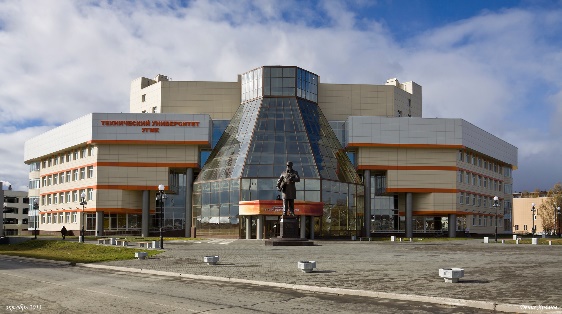 День открытых дверей!10 февраля с 11.00 до 16.00ТУ УГМК готовит инженеров по следующим направлениям:МеталлургияЭлектроэнергетика и электротехникаАвтоматизация технологических процессов и производствТехнологические машины и оборудование (механика)Горное делоПреимущества для абитуриентов: - практика в УГМК с возможностью трудоустройства  - диплом государственного образца- бюджетные места - отсрочка от армии- стипендия- общежитие НЧОУ ВО «Технический университет УГМК» имеет государственную лицензию, все направления подготовки аккредитованыДень открытых дверей состоится 10 февраля 2018 г. (сб.) Адрес: г. Верхняя Пышма, проспект Успенский, 3Ссылка на виртуальный 3D тур: http://universityugmk.com/tour/tu.html Для гостей Университета предусмотрено бесплатное посещение уникального Музея военной техники (гиперссылка на сайт: http://museum.elem.ru/ru/) Как добраться: маршрут 111, 111а до ост. «Металлургов» («Заводская»)Схема парковки у здания ТУ УГМК: 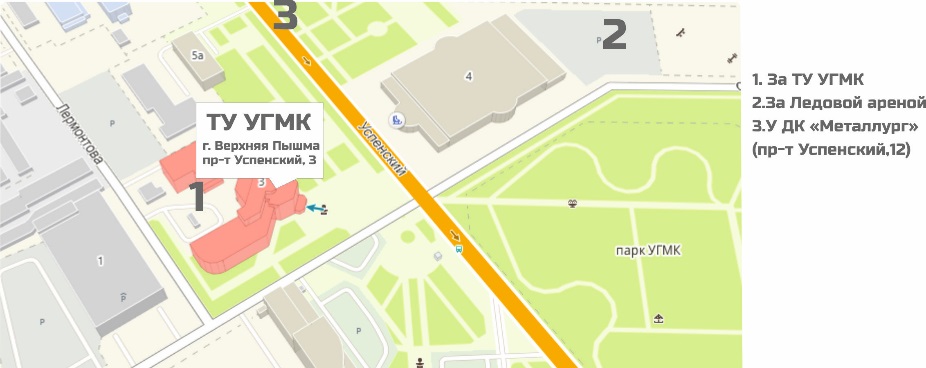 Подробную информацию о поступлении можно узнать в учебной части ТУ УГМКТел.: +7 34368 78 316,  +7 34368 78 335 e-mail:  university@tu-ugmk.com сайт: www.eduugmk.com 